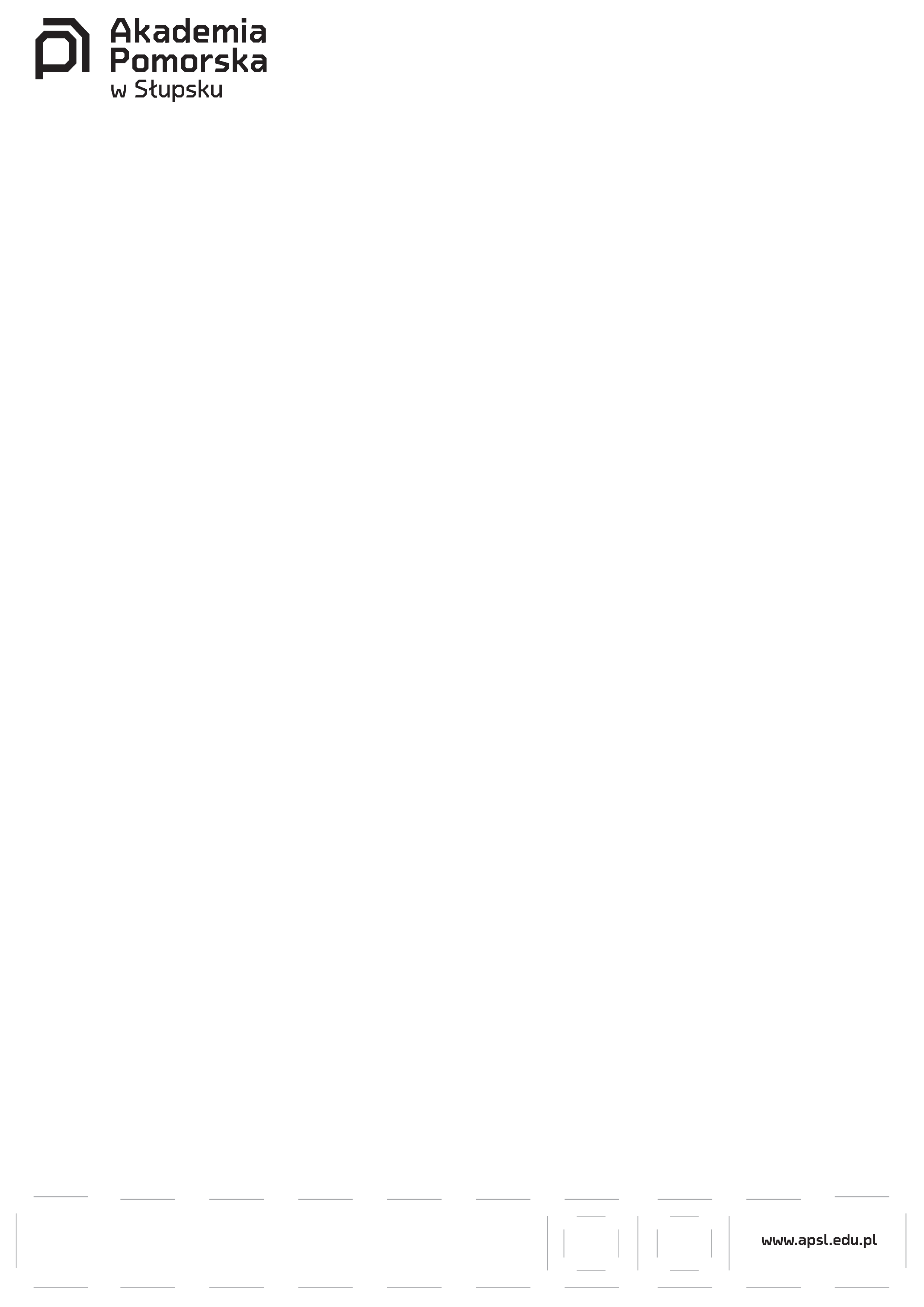 Interdyscyplinarna Ogólnopolska Konferencja Naukowa„Kobiece drogi do niezależności”organizowana przez doktorantów literaturoznawstwaAkademii Pomorskiej w Słupsku21.09.2018 w Darłowie 28. listopada 1918 roku Polki uzyskały prawa wyborcze. Niewątpliwie był to ogromny sukces polskiego i europejskiego ruchu emancypacyjnego, wynik wieloletniej współpracy kobiet z różnych środowisk politycznych i społecznych. Ich celem było jednak nie tylko uzyskanie praw obywatelskich „bez różnicy płci”. Działania wówczas podjęte miały bowiem przyczynić się do zwalczania szeroko pojętego wykluczenia kobiet – Polek, nie tylko z życia obywatelskiego kraju, ale też społecznego, naukowego, literackiego... O prawa kobiet czynnie zabiegało m.in. ówczesne środowisko pisarskie, które w niemałym zakresie było kontynuatorem myśli emancypantek. Na temat sytuacji kobiet wypowiadały się Maria Dąbrowska, Zofia Nałkowska, Irena Krzywicka, Maria Kuncewiczowa, Gabriela Zapolska… czy wspierający ich postulaty Tadeusz Żeleński-Boy. Jubileusz uzyskania praw wyborczych przez kobiety w Polsce sprzyjać więc może także refleksji literaturoznawczej, podnosząc nie tylko problem zaangażowania w sprawę emancypacyjnej walki poszczególnych pisarek, ale stanowiąc okazję do namysłu nad szeroko rozumianymi tego rodzaju zagadnieniami w literaturze polskiej i sztuce oraz refleksji jej towarzyszącej.W związku z powyższym pragniemy zaprosić Państwa do udziału w konferencji o charakterze interdyscyplinarnym, zatytułowanej Kobiece drogi do niezależności, w czasie której proponujemy podjęcie następujących, przykładowych zagadnień:-   niepodległe matki, żony, kochanki, panny… w literaturze pięknej i publicystyce- od „Bluszczu” do „Bluszczu” – wizje kobiet w czasopiśmiennictwie kobiecym od międzywojnia po współczesność. Emancypacja czy poddaństwo?- kobieca walka o niepodległość własną i kraju – wyobrażenia  żołnierek, dyplomatek, działaczek oświatowych i społecznych, naukowczyń, robotnic… - „chcemy całego życia.” – Kobiece ciało – źródło rozkoszy, źródło  opresji    - "nie aniołem, nie dziewicą, nie żoną, nie matką winna być kobieta, ale przede wszystkim człowiekiem, i to człowiekiem zupełnym" – O wychowaniu młodych dziewcząt w literaturze popularnej, rozrywkowej, w poradnikach i szkolnych podręcznikach - emancypacyjne i feministyczne dążenia kobiet innych narodowości – w czym pokrywały się z postulatami Polek, co je różniło kiedyś i współcześnie- mistyczki, prorokinie, wizjonerki, ekstatyczki – przestrzenie wolności? O religijnych dyskursach proponujących własne definicje kobiecej niepodległości (lub czy kobieta religijna może być niepodległa?)- różnice feministyczne – o różnicach w założeniach i celach kobiecych organizacji- kobieta w prawie – równa, inna, uprzywilejowana, zdeprecjonowana? - niepodległość kobiety – co to hasło może dziś oznaczać, jak i czy możliwa jest jego realizacja- poprzedniczki i kontynuatorki – kobiety feministyczne i emancypacyjne kiedyś i dziś.Miejsce konferencji: ul. Bogusława X 28, Dworzec PKP - Stacja Darłowskiego Centrum Wolontariatu, peron 1, 76-150 DarłowoCzas wystąpienia: 15 minut Osoby zainteresowane wzięciem udziału w konferencji prosimy o przysłanie wypełnionego formularza zgłoszeniowego i abstraktu wystąpienia na adres mailowy:alicjabalcerzak@poczta.onet.pl lub  zuzia.szwedek@gmail.com Termin nadesłania zgłoszenia: 22.07.2018 r. Potwierdzenie przyjęcia zgłoszenia oraz dalsze informacje organizacyjne zostaną przesłane do 03.08.2018 r.Opłata konferencyjna wynosi 150 zł (obejmuje koszty konferencji, materiały konferencyjne, bufet kawowy, uroczystą kolację). Po zaakceptowaniu wystąpienia prześlemy nr konta, na które należy uiścić opłatę konferencyjną i podamy szczegółowe informacje. Przewiduje się umieszczenie zaakceptowanych przez recenzentów tekstów                            w czasopiśmie naukowym „Świat Tekstów. Rocznik Słupski” (7punktów, lista B, poz. 1898): http://swiattekstow.apsl.edu.pl/ Koszty dojazdu i ewentualnego zakwaterowania ponoszą uczestnicy lub instytucje delegujące. Organizatorzy: mgr Alicja Balcerzak i mgr Zuzanna Szwedek - Kwiecińskadr hab. Bernadetta Żynis, prof. AP  – opieka merytoryczna